Załącznik nr 2 do SIWZSZCZEGÓŁOWY OPIS PRZEDMIOTU ZAMÓWIENIAW ramach zamówienia Wykonawca zobowiązany jest wykonać i dostarczyć do siedziby Zamawiającego wyszczególnione poniżej meble. Wszystkie meble muszą zostać przekazane w stanie nadającym się do natychmiastowego użytkowania (złożone, sklejone, skręcone itp.). Wszystkie materiały użyte do produkcji mebli               muszą posiadać atest higieniczności.Część I - KRZESŁA OBROTOWEKrzesło obrotowe: 89 szt.Krzesło obrotowe posiada miękkie tapicerowane siedzisko w kolorze czarnym oraz oparcie siatkowe w kolorze czarnym lub grafitowym. Siedzisko pokryte trudnopalną pianką i  tkaniną o parametrach nie gorszych niż 200 000 tys. cykli Martindala. Krzesło wyposażone w podłokietniki z miękką nakładką posiadające regulację wysokości w zakresie min  oraz regulację nakładki przód-tył w zakresie . Oparcie krzesła rozszerzające się ku górze. Regulacja wysokości podparcia lędźwiowego. Łącznik oparcia i siedziska stanowi integralny element konstrukcji oparcia. Oparcie tapicerowane siatką. Oparcie wyposażone w regulowany zagłówek  (wysokość i kąt pochylenia). Podstawa krzesła wykonana z tworzywa sztucznego          o średnicy  wyposażona w kółka samohamowne średnica . Produkt posiada Atest Badań Wytrzymałościowych.Wymiary:wysokość całkowita krzesła:	 - 1300 mm    wysokość siedziska:	 - głębokość powierzchni siedziska:	 - głębokość siedziska:	 - szerokość siedziska:	 - wysokość powierzchni oparcia:	 + zagłówek wysokość górnej krawędzi oparcia:	 + zagłówek szerokość oparcia:	 -                  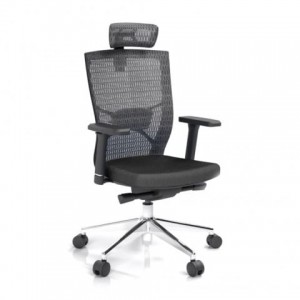 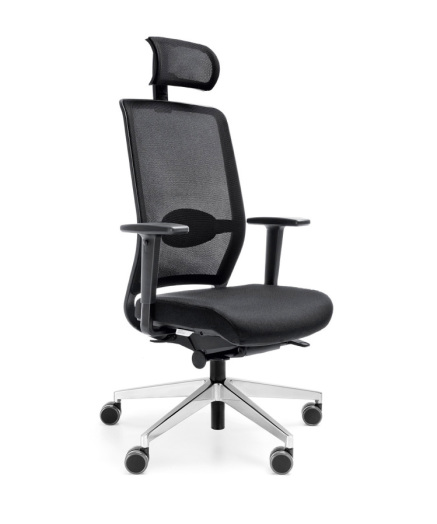 zdjęcia poglądowe (Internet) Część II - KRZESŁA KONFERENCYJNE Krzesło konferencyjne: 100 szt.Siedzisko i oparcie w całości tapicerowane tkaniną wytrzymałą na ścieranie 
o parametrach nie gorszych 200 000 tys. cykli Martindala. Tapicerka odporna na plamy. Miękko wyściełane siedzisko pokryte pianką trudnopalną. Stelaż wykonany
z pręta stalowego, chromowanego kolor srebrny matowy lub błyszczący. Krzesło ma 4 nogi metalowe wyposażone w stopki uniwersalne zabezpieczające podłoże przed rysowaniem. Podłokietniki z nakładkami z tworzywa w kolorze siedziska, zintegrowane z ramą/nogami krzesła. Kolor siedziska i oparcia ciemnoszary (Zamawiający wybierze odcień z 3 próbek szarego zaproponowanych przez Wykonawcę). Krzesła sztaplowane do 4 sztuk.Produkt posiada Atest Badań Wytrzymałościowych.Wymiary:wysokość całkowita krzesła:  – głębokość siedziska:  – szerokość siedziska:  – 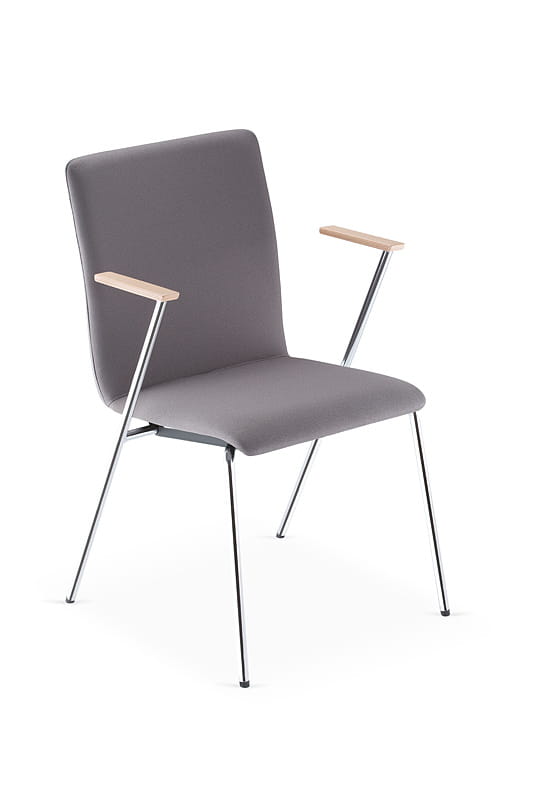 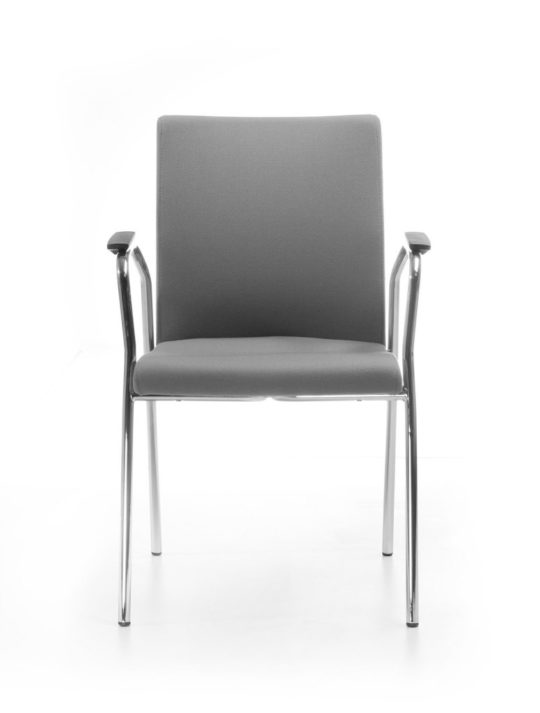 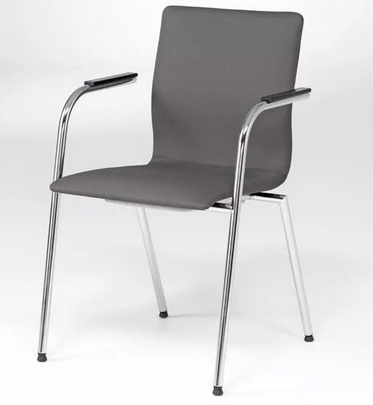 zdjęcia poglądowe (Internet)Część III –  ŁAWKI I KRZESŁA DO POCZEKALNIŁawki do poczekalni 2 siedziskowe:  2 szt.Ławki oparte na czterech nogach na stelażu metalowym, wykonanym z rury stalowej o przekroju FI 24- oraz rury stalowej o średnicy FI  będącej konstrukcją, do której przytwierdzone są kubełki. Stelaż w kolorze srebrnym matowym (satyna). Siedzisko i oparcie tworzą jednolity kubełek, wykonany ze sklejki bukowej pokrytej laminatem HPL o grubości min. 6- odpornym na zarysowania w kolorze szarym.Siedzisko ergonomicznie wyprofilowane. Oparcia oraz siedziska wyprofilowane 
w kształcie zaokrąglonym. Kubełki siedziska przykręcone do stelaża śrubami 
od spodu w sposób niewidoczny dla użytkownika. Ławka składa się 
z 2 przymocowanych siedzisk. Nogi ławek posiadają zabezpieczenia przed porysowaniem podłogi (stopki uniwersalne).Ławki posiadają system dodatkowych dystansów zapobiegających dotykaniu oparć kubełków o ścianę. Produkt posiada Atest Badań Wytrzymałościowych.Wymiary:Wymiary siedzisk:Szerokość: 420 mm-  głębokość ok. 390 mm-Wymiary dla całości: wysokość: 810 mm-  głębokość  - 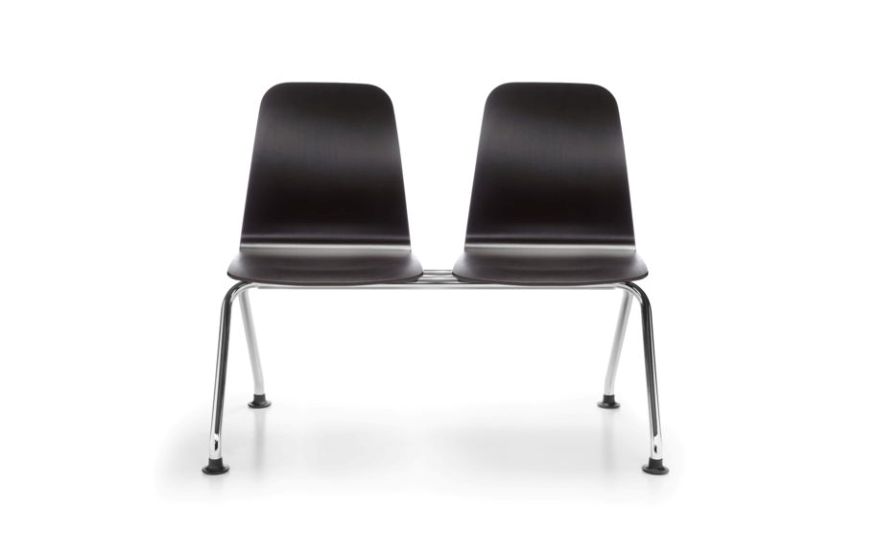 zdjęcie poglądowe (Internet)Ławki do poczekalni 3 siedziskowe:  15 szt.Ławki oparte na czterech nogach na stelażu metalowym, wykonanym z rury stalowej o przekroju FI 24- oraz rury stalowej o średnicy FI  będącej konstrukcją, do której przytwierdzone są kubełki. Stelaż w kolorze srebrnym matowym (satyna). Siedzisko i oparcie tworzą jednolity kubełek, wykonany ze sklejki bukowej pokrytej laminatem HPL o grubości min. 6- odpornym na zarysowania w kolorze szarym. Siedzisko ergonomicznie wyprofilowane. Oparcia oraz siedziska wyprofilowane 
w kształcie  zaokrąglonym. Kubełki siedziska przykręcone do stelaża śrubami od spodu w sposób niewidoczny dla użytkownika. Ławka składa się 
z 3 przymocowanych siedzisk. Nogi ławek posiadają zabezpieczenia przed porysowaniem podłogi (stopki uniwersalne).Ławki posiadają system dodatkowych dystansów zapobiegających dotykaniu oparć kubełków o ścianę. Produkt posiada Atest Badań Wytrzymałościowych.Wymiary:Wymiary siedzisk:Szerokość:  -  głębokość ok.  - Wymiary dla całości: wysokość:  -  głębokość  - 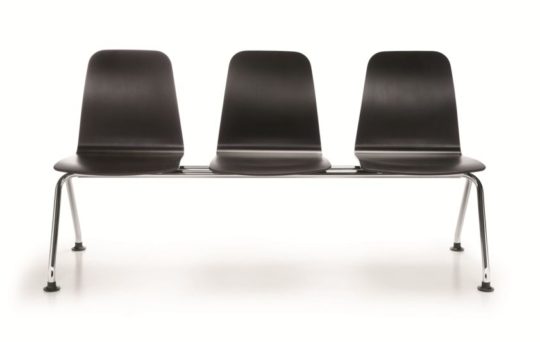 zdjęcie poglądowe (Internet)Ławki do poczekalni 4 siedziskowe:  11 szt.Ławki oparte na czterech nogach na stelażu metalowym, wykonanym z rury stalowej o przekroju FI 24- oraz rury stalowej o średnicy FI  będącej konstrukcją, do której przytwierdzone są kubełki. Stelaż w kolorze srebrnym matowym (satyna). Siedzisko i oparcie tworzą jednolity kubełek, wykonany ze sklejki bukowej pokrytej laminatem HPL o grubości min. 6- odpornym na zarysowania w kolorze szarym.Siedzisko ergonomicznie wyprofilowane. Oparcia oraz siedziska wyprofilowane 
w kształcie  zaokrąglonym. Kubełki siedziska przykręcone do stelaża śrubami od spodu w sposób niewidoczny dla użytkownika. Ławka składa się z 4 przymocowanych siedzisk. Nogi ławek posiadają zabezpieczenia przed porysowaniem podłogi (stopki uniwersalne).Ławki posiadają system dodatkowych dystansów zapobiegających dotykaniu oparć kubełków o ścianę. Produkt posiada Atest Badań Wytrzymałościowych.Wymiary:Wymiary siedzisk:Szerokość: 420 mm-  głębokość ok. 390 mm-Wymiary dla całości: wysokość: 810 mm-  głębokość  zdjęcie poglądowe (Internet)Ławki do poczekalni 5 siedziskowe:  10 szt.Ławki oparte na czterech nogach na stelażu metalowym, wykonanym z rury stalowej o przekroju FI 24- oraz rury stalowej o średnicy FI  będącej konstrukcją, do której przytwierdzone są kubełki. Stelaż w kolorze srebrnym matowym (satyna). Siedzisko i oparcie tworzą jednolity kubełek, wykonany ze sklejki bukowej pokrytej laminatem HPL o grubości min. 6- odpornym na zarysowania w kolorze szarym.Siedzisko ergonomicznie wyprofilowane. Oparcia oraz siedziska wyprofilowane 
w kształcie  zaokrąglonym. Kubełki siedziska przykręcone do stelaża śrubami od spodu w sposób niewidoczny dla użytkownika. Ławka składa się z 5 przymocowanych siedzisk. Nogi ławek posiadają zabezpieczenia przed porysowaniem podłogi (stopki uniwersalne).Ławki posiadają system dodatkowych dystansów zapobiegających dotykaniu oparć kubełków o ścianę. Produkt posiada Atest Badań Wytrzymałościowych.Wymiary:Wymiary siedzisk:Szerokość:  -  głębokość ok.  - Wymiary dla całości: wysokość:  -  głębokość  - zdjęcie poglądowe (Internet)Krzesła do poczekalni:  77 szt.Krzesło dla interesantów w stylu ww. ławek do poczekalni. Konstrukcja na stelażu metalowym, giętym z rury, w kolorze srebrnym matowym (satyna). Krzesło posiada cztery nogi zabezpieczone przed porysowaniem podłogi (stopki uniwersalne).Siedzisko i oparcie tworzą jednolity kubełek ze sklejki bukowej pokrytej laminatem HPL o grubości min. 6- odpornym na zarysowania (tak samo jak ławek do poczekalni). Kształt zaokrąglony. Siedzisko w kolorze szarym.Produkt posiada Atest Badań Wytrzymałościowych.  Wymiary:Wymiary siedzisk standardowe Szerokość: 420 mm - 500 mmgłębokość: 390 mm - 440 mm wymiary dla całości: wysokość całkowita: 820 mm – 845 mm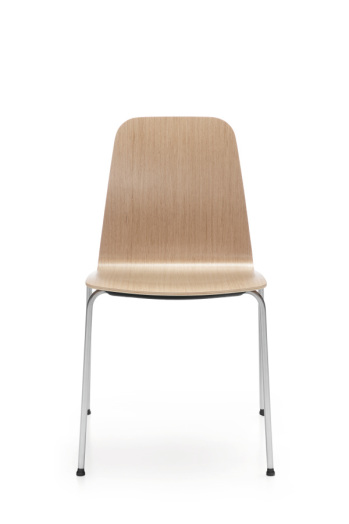 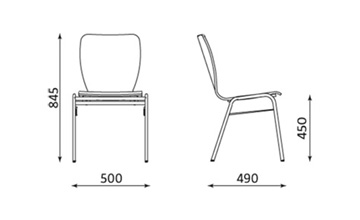 zdjęcie poglądowe (Internet).Część IV-  KRZESŁA BIUROWE OBROTOWE1.  Krzesło biurowe obrotowe: 11 szt.Krzesło biurowe obrotowe posiada miękkie tapicerowane siedzisko w kolorze turkusowym (Zamawiający wybierze odcień z 3 próbek koloru turkusowego zaproponowanego przez Wykonawcę) oraz siatkowe oparcie i zagłówek w kolorze czarnym. Siedzisko pokryte pianką trudnopalną. Moduł nośny siedziska                            z zatopionymi płaskownikami stalowymi wyposażony w mechanizm regulacji głębokości w zakresie 60 mm za pomocą dźwigni zintegrowanej z modułem nośnym. Krzesło wyposażone w podłokietniki z miękką nakładką posiadające regulację wysokości w zakresie min 90 mm oraz regulację nakładki przód-tył w zakresie 50 mm co pozwala na prawidłowe ułożenie przedramienia użytkownika podczas korzystania z wysuwu siedziska. Oparcie krzesła rozszerzające się ku górze gwarantujące optymalne podparcie zarówno odcinka lędźwiowego oraz łopatek użytkownika. Regulacja wysokości podparcia lędźwiowego w zakresie 70 mm. Łącznik oparcia 
i siedziska stanowi integralny element konstrukcji oparcia. Oparcie tapicerowane siatką. Oparcie wyposażone w siatkowy regulowany zagłówek (wysokość i kąt pochylenia).  Podstawa krzesła wykonana z tworzywa sztucznego o średnicy 700 mm wyposażona  w kółka samohamowne średnica 65 mm. Krzesło tapicerowane tkaniną trudno palną, o parametrach nie gorszych 200 000 tys. cykli Martindala gramatura 400g/m2. Wymiary:Wysokość całkowita krzesła:	1200 mm - 1300 mm    Wysokość siedziska:	440 mm - 530 mmGłębokość powierzchni siedziska:	450 mm - 460 mmGłębokość siedziska:	420 mm - 480 mmSzerokość siedziska:	495 mm -  500 mmWysokość powierzchni oparcia:	600 mm + zagłówek Wysokość górnej krawędzi oparcia:	600 mm + zagłówek Szerokość oparcia:	500 mm                 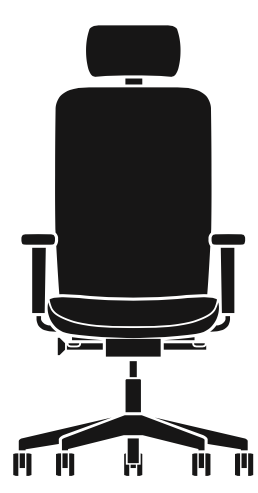 zdjęcia poglądowe (Internet) 